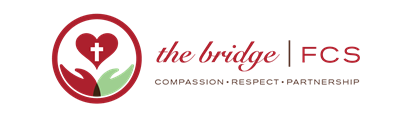 FCS Volunteer GuidelinesThank you for volunteering with us!  We appreciate you taking the time to serve with us.  There are a few details you need to know!Dress accordingly!  Closed toed shoes, preferably tennis shoes are advised.  No tight fitting, revealing or inappropriate clothing (NOTE: FCS reserves the right to determine appropriateness of clothing).  Hats, sunscreen, jackets, sunglasses are recommended when volunteering outside. We strongly encourage you to wash your shoes before entering your home!!!!Hygiene – Volunteers handling food must wear gloves at all times. Please wash your hands and put on the gloves supplied for you.  Gloves must be changed if you touch your body, the ground or trash.  If something falls to the ground, it is to be discarded!  Pick it up with gloves, put it in the trash and then change gloves.Please complete a Photo Release form at the registration table in the event you are photographed in your capacity as a volunteer.  Due to liability and to preserve the privacy of our Friends, PERSONAL PHOTOGRAPHY IS PROHIBITED.  Upon request, a designated Board member will take photos of your group.  Board approved photos of activities on the lot may be obtained upon request.  You may also check our Facebook page to review photos taken for the day. Please feel free to “Share”. Minors must have a signed Parental Authorization for a Minor to Serve form completed to serve on the lot. While serving on the lot, minors are required to remain within arm’s length of their parent/guardian or authorized adult supervisor at all times.FCS reserves the right to limit or restrict volunteer activity at the discretion of the BoardAdditional Guidelines for Volunteers Serving on the Lot on Sunday Morning:Parking – Parking is limited on the street and carpool is advised.  Please lock any valuables (purses, billfolds, phones) in your car. You are responsible for your vehicle and personal belongs.  FCS encourages you to leave valuables at home as we will not be held liable for any damage to your vehicle or theft of your belongings.Registration Table – You must sign in to the registration table upon arrival.  You will then be assigned a position.  All volunteers must wear a name badge which is  provided for you.  Please let us know if you have your food handlers card! Only Board authorized food items are permitted to be distributed. If you would like to donate food, please contact us.  Items of needed donations can also be found on our website  www.TheBridgeFCS.org  If you would like to participate with food preparation, please contact us at FCS.TheBridge@gmail.comVolunteers are not permitted to eat prepared food until food service to our guests has been completed and until instructed to do so by the Board member in charge.  Many times, we have left over bulk foods and produce that we make available to our volunteers.When you finish at your assigned area, please feel free to join another station or help clean up!Please do not give our homeless friends money or your personal information, money or transportation.  If they need resources or information, please refer them to one of our Board members.In the event of an emergency during our serve, you will be instructed to maintain your position behind the serving line until cleared. Please do not try to get involved in any altercation.  If you feel threatened in any way during your serve, please call for one of our Ascendants MC or Board member. Your safety is our main concern!Get Involved!There are plenty of additional opportunities to get involved in with us!  Please visit our website for our current “Needs List” (includes, food, personal and other items needed).  Your organization or group may want to host a “Drive” for water, bags, clothing, etc.   We are always looking for monthly supporters – if you work for a company that likes to give back to the community, please tell them about us. Fliers are available at the registration table.We are also a designated Charitable organization through the Arizona Charitable Tax Credit and your donations may be eligible for credit or designation.  Please consult your tax advisor for more information.  A donation receipt will be given at your request, please see our Treasurer – Carolyn Cochran.Other opportunities could be:Preparing the food on Saturday afternoonsBecoming a Board member or on a committeePicking up donationsMentoring program (training required)Organizing and Leading “Drives” for needed items (i.e. water, socks, etc.)We’re so glad you joined us today and look forward to serving with you again soon!  If you have questions or concerns, please feel free to contact us:Scott Pollard, President480.234.8646s.pollard1985@gmail.comFCS.TheBridge@gmail.com www.TheBridgeFCS.orgFacebook.com/TheBridgeForCommunityServicesFCS Volunteer Guideline AcknowledgementI have read and understand the FCS Volunteer Guidelines.  I will abide by the guidelines as outlined.  I understand that non-compliance with the guidelines may result in the termination of my volunteer service with FCS.Printed Name: ________________________________________________________Signature:  _________________________________________________      Date:  ________________________I am 18 years or older	     I am a minor (under 18 years old)	If Volunteer is a minor, Parent/Guardian signature is required below:Name:  _________________________________________    Title (Parent/Guardian):  ____________________Signature:  _________________________________________________      Date:  ________________________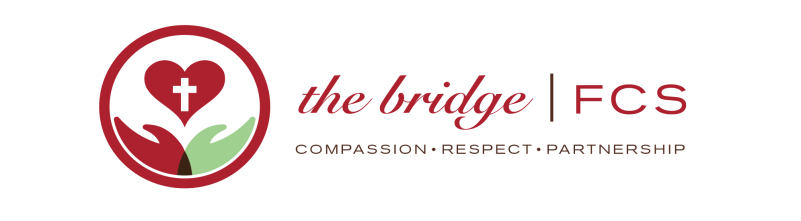 The Bridge – For Community ServicesPermission to Use PhotographI grant The Bridge-For Community Services (The Bridge-FCS), its representatives and employees the right to take photographs, video or audio of me and my property.  I authorize The Bridge-FCS, its assigns and transferees to copyright, use and publish the same in print and/or electronically.  I understand and agree that any audio and/or visual material using my likeness will become the property of The Bridge-FCS and will not be returned.I acknowledge that since my participation with The Bridge-FCS is voluntary, I will receive no financial compensationI agree The Bridge-FCS may use such visual and/or audio material of me with or without my name and for any lawful purpose, including for example such purposes as publicity, illustration, advertising, fundraising, educational purposes and Web content. I have read and understand the above:Name:  ____________________________________________________Signature:  _________________________________________________      Date:  ___________________I am 18 years or older	     I am a minor (under 18 years old)	PLEASE NOTE: Unless revoked in writing, this is a continuing authorization for 1 (one) calendar year (Jan - Dec)Please complete the information below if Minor Volunteer(s) will also serve; Parent/Guardian signature is required:Name of Minor:  ____________________________________________________________Name of Minor:  ____________________________________________________________Name of Minor:  ____________________________________________________________Parent/Guardian Signature:  __________________________________________________ Date:____________________Title: □ Parent     □ GuardianPLEASE NOTE: Unless revoked in writing, this is a continuing authorization for 1 (one) calendar year (Jan - Dec)Authorized FCS Board Member Signature: _______________________________________  